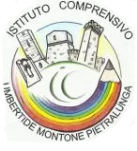 ISTITUTO COMPRENSIVO UMBERTIDE - MONTONE - PIETRALUNGASCUOLA SECONDARIA DI I GRADO  PROGETTO ACCOGLIENZAAnno scolastico 2018 - 2019PREMESSAIn base a quanto indicato nel PTOF l’«accoglienza rappresenta il momento di conoscenza e incontro tra alunni, docenti, genitori e personale della scuola per facilitare l’approccio e la comunicazione tra loro. Accogliere l’alunno significa offrirgli spazi e tempi che favoriscano il passaggio da una fase all’altra del suo percorso, rispettino la sua crescita e lo aiutino nella conoscenza di sé, nel rapporto con gli altri e nella comprensione di quanto gli viene richiesto».FINALITÀFavorire il passaggio da un grado di scuola all’altro. Favorire l’inserimento degli studenti e promuovere la conoscenza dell’ambiente scolastico.Favorire la creazione di un clima scolastico favorevole ed accogliente.Valorizzare l’esperienza, le competenze e la creatività degli alunni.Conoscere la personalità di ciascuno.Incoraggiare l’apprendimento collaborativo e le capacità relazionali. Educare alla responsabilità e alla solidarietà. Esplorare con attività cooperative e laboratoriali le potenzialità presenti nel gruppo classe. Favorire l’esplorazione e la scoperta.OBIETTIVI EDUCATIVI E DIDATTICIImparare a star bene con sé e con gli altri.Sentirsi parte di un gruppo.Prendere coscienza delle proprie emozioni, reazioni personali e sentimenti. Potenziare le abilità di base: ascoltare, osservare, parlare.Il Progetto Accoglienza del nostro Istituto prevede, nei primi quattro giorni di scuola, lo svolgimento di attività finalizzate alla conoscenza dei nuovi compagni, degli insegnanti e del nuovo ambiente. Nei giorni successivi saranno somministrate delle prove atte a verificare le abilità e le competenze trasversali degli alunni.CLASSI PRIMECLASSI SECONDE E TERZEDATAOBIETTIVIFASI OPERATIVEFASI OPERATIVECHI AGISCEMETODOLOGIA MATERIALI E STRUMENTI12/09Accogliere alunni e famiglie e coordinare l’inserimento nello spazio classe.INGRESSOSaluto del Dirigente/ Collaboratore(spazio antistante l’edificio ex Mavarelli)Dirigente/Colla-boratoreElenchi delle classi12/09Accogliere alunni e famiglie e coordinare l’inserimento nello spazio classe.INGRESSOL’insegnante della prima ora conduce gli studenti in classeDocenti in servizio la prima oraElenchi delle classi12/09Promuovere la conoscenza reciproca, favorendo la libera espressione delle attese e dei desideri nei confronti della nuova esperienza scolastica.Fornire agli alunni indicazioni chiare per organizzare il materiale e il lavoro scolastico.PRIMA  E  SECONDA ORAAttività di presentazione prima fase(le attività non concluse nell’arco della prima ora saranno portate a termine dal docente in servizio la seconda ora).Docenti in servizio la prima e la seconda oraUtilizzo di due strutture del Cooperative learning:1.Gioco con la palla in cerchio2.Mix freeze, pair, share (fotocopie allegate).Palla12/09Promuovere la conoscenza reciproca, favorendo la libera espressione delle attese e dei desideri nei confronti della nuova esperienza scolastica.Fornire agli alunni indicazioni chiare per organizzare il materiale e il lavoro scolastico.PRIMA  E  SECONDA ORAPreparazione intervista (gli alunni delle classi prime saranno invitati a formulare domande da rivolgere ai ragazzi di terza per chiedere informazioni sul funzionamento della scuola o esprimere dubbi e paure).Le domande saranno inserite in una scatola o in una busta.Docenti in servizio la prima e la seconda oraUtilizzo di una metodologia cooperativa a coppie (di banco).Scatola o bustaFoglietti12/09Promuovere la conoscenza reciproca, favorendo la libera espressione delle attese e dei desideri nei confronti della nuova esperienza scolastica.Fornire agli alunni indicazioni chiare per organizzare il materiale e il lavoro scolastico.PRIMA  E  SECONDA ORADettatura orarioOrario provvisorio delle lezioniDiario12/09Promuovere la conoscenza reciproca, favorendo la libera espressione delle attese e dei desideri nei confronti della nuova esperienza scolastica.Fornire agli alunni indicazioni chiare per organizzare il materiale e il lavoro scolastico.PRIMA  E  SECONDA ORAIllustrazione dell’uso del diario scolastico.Diario12/09Promuovere la conoscenza reciproca, favorendo la libera espressione delle attese e dei desideri nei confronti della nuova esperienza scolastica.Fornire agli alunni indicazioni chiare per organizzare il materiale e il lavoro scolastico.ORE SUCCESSIVEPresentazione dei docenti e delle discipline. Ciascun docente  proporrà attività finalizzate a suscitare curiosità ed entusiasmo verso la disciplina insegnata (questa attività continuerà nei giorni successivi finché non sarà completata la conoscenza di tutti i docenti e di tutte le discipline). Tutti i docentiMetodologie laboratoriali e cooperative(esperimenti, disegni, giochi di parole…)ConversazioneCartelloni, colori, schede operative… 13/09Promuovere la conoscenza reciproca, favorendo la libera espressione delle attese e dei desideri nei confronti della nuova esperienza scolastica.Favorire lo sviluppo del senso di appartenenza alla nuova realtà scolastica. Attività di presentazione seconda fase (somministrazione di schede operative).Attività di presentazione seconda fase (somministrazione di schede operative).Docente di Italiano classi primeMetodologie laboratoriali e cooperativeConversazioneSchede operative allegate al libro di AntologiaPer Umbertide e Pierantonio pp. 5 - 10  e seguenti diR. ZORDAN, Autori e lettori più 1, Attività di accoglienza e prove d’ingresso , Fabbri Editori.Per Pietralunga pp. 22 - 44 di AA.VV. Nati per leggere 1, Bruno Mondadori Editore.Per Montone C.FERRI, L.MATTEI, V. CALVANI, Amicolibro 1, Arnoldo Mondadori Editore.(Dovrà essere operata una scelta tra i numerosi materiali proposti per il percorso di accoglienza, privilegiando presentazione personale e aspettative. Nei giorni successivi si potranno approfondire anche altri aspetti più strettamente disciplinari es. il rapporto con la lettura…).13/09Promuovere la conoscenza reciproca, favorendo la libera espressione delle attese e dei desideri nei confronti della nuova esperienza scolastica.Favorire lo sviluppo del senso di appartenenza alla nuova realtà scolastica. Intervista ai ragazzi di terza (un gruppo di 3/4 ragazzi di terza, scelti il giorno precedente dal coordinatore della classe e adeguatamente preparati, si recheranno nelle classi prime per svolgere l’attività).Intervista ai ragazzi di terza (un gruppo di 3/4 ragazzi di terza, scelti il giorno precedente dal coordinatore della classe e adeguatamente preparati, si recheranno nelle classi prime per svolgere l’attività).Coordinatore o doc. Italiano delle classi terze/ Coordinatore e doc. di Italiano classi primeMetodologie laboratoriali e cooperativeConversazioneSchede operative allegate al libro di AntologiaPer Umbertide e Pierantonio pp. 5 - 10  e seguenti diR. ZORDAN, Autori e lettori più 1, Attività di accoglienza e prove d’ingresso , Fabbri Editori.Per Pietralunga pp. 22 - 44 di AA.VV. Nati per leggere 1, Bruno Mondadori Editore.Per Montone C.FERRI, L.MATTEI, V. CALVANI, Amicolibro 1, Arnoldo Mondadori Editore.(Dovrà essere operata una scelta tra i numerosi materiali proposti per il percorso di accoglienza, privilegiando presentazione personale e aspettative. Nei giorni successivi si potranno approfondire anche altri aspetti più strettamente disciplinari es. il rapporto con la lettura…).Fornire agli alunni indicazioni chiare per organizzare il materiale e il lavoro scolastico.-   Conoscere le caratteristiche principali dei nuovi curricoli scolastici.-   Conoscere i libri di testo.-   Conoscere i nuovi criteri di valutazione.3. Illustrazione dei curricoli e dei  libri di testo. Illustrazione dei criteri di valutazione delle discipline e del comportamento.3. Illustrazione dei curricoli e dei  libri di testo. Illustrazione dei criteri di valutazione delle discipline e del comportamento.Tutti i docentiMetodologie laboratoriali e cooperativeConversazione Libri di testo14/09-   Elaborare il regolamento di classe.-   Conoscere le norme di comportamento e l’organizzazione dell’Istituto.Realizzazione del regolamento di classeRealizzazione del regolamento di classeDocente di ItalianoCooperative learning  (Mappa nel mezzo: suddivisione in gruppi di lavoro che proporranno il proprio regolamento di classe. Successiva sintesi collettiva delle regole elaborate e realizzazione del cartellone del regolamento).Mappa nel mezzoCartelloneColori14/09-   Elaborare il regolamento di classe.-   Conoscere le norme di comportamento e l’organizzazione dell’Istituto.Lettura commentata di alcuni articoli del Regolamento d’Istituto e confronto con quello proposto dai ragazzi.Lettura del Patto educativo.Lettura commentata di alcuni articoli del Regolamento d’Istituto e confronto con quello proposto dai ragazzi.Lettura del Patto educativo.Docente di ItalianoConversazioneRegolamento d’IstitutoPatto EducativoPrima settimanaIllustrare le norme relative alla sicurezzaIllustrazione delle norme relative alla sicurezza e istruzioni in merito alla prova di evacuazione (individuazione alunni apri fila e chiudi fila…).Illustrazione delle norme relative alla sicurezza e istruzioni in merito alla prova di evacuazione (individuazione alunni apri fila e chiudi fila…).Docenti di Tecnologia e prof. OrsiniConversazioni guidateProva di evacuazionePiante con il percorso e registro prove di evacuazioneA partire dal 17/09Verificare le abilità di base nelle classi prime. Somministrazione delle prove d’ingresso Somministrazione delle prove d’ingresso Tutti i docentiProve d’ingresso Ottobre - novembre(da concordare con la responsabile della biblioteca)Accogliere in bibliotecaSuscitare interesse per la letturaVisita alla biblioteca d’Istituto I docenti di Italiano,  in base al proprio orario, accompagneranno le classi prime in biblioteca, dove la responsabile li accoglierà e coordinerà le attività di primo prestito. Visita alla biblioteca d’Istituto I docenti di Italiano,  in base al proprio orario, accompagneranno le classi prime in biblioteca, dove la responsabile li accoglierà e coordinerà le attività di primo prestito. Docenti di ItalianoResponsabile della bibliotecaVisita guidataLavoro di gruppoPrimo prestitoDATAOBIETTIVIFASI OPERATIVEFASI OPERATIVECHI AGISCEMETODOLOGIA MATERIALI E STRUMENTI12/13/14/15/09Accogliere gli alunni e organizzare il lavoro del nuovo anno.Promuovere la conoscenza reciproca, favorendo la libera espressione delle attese e dei desideri nei confronti della nuova esperienza scolastica.Fornire agli alunni indicazioni chiare per organizzare il materiale e il lavoro scolastico.Saluto, eventuale presentazione nuovi inserimenti.Tutti i docenti secondo il proprio orarioUtilizzo di metodologie cooperative e laboratorialiConversazioneElenchi delle classiAltri materiali in base alle attività programmate dai singoli docenti12/13/14/15/09Accogliere gli alunni e organizzare il lavoro del nuovo anno.Promuovere la conoscenza reciproca, favorendo la libera espressione delle attese e dei desideri nei confronti della nuova esperienza scolastica.Fornire agli alunni indicazioni chiare per organizzare il materiale e il lavoro scolastico.Illustrazione del curricolo, esplorazione dei nuovi libri di testo…Tutti i docenti secondo il proprio orarioUtilizzo di metodologie cooperative e laboratorialiConversazioneElenchi delle classiAltri materiali in base alle attività programmate dai singoli docenti12/093.   Scelta di 3/4 alunni per ciascuna classe terza e loro preparazione per rispondere all’intervista degli alunni delle classi prime e raccontare il loro primo giorno di scuola secondaria.Docente coordinatore13/09Intervista ai ragazzi di terza (Un gruppo di 3/4 ragazzi di terza, scelti il giorno precedente e adeguatamente preparati, si recheranno nelle classi prime per svolgere l’attività).Coordinatore e doc. Italiano delle classi terze/ Coordinatore e doc. di Italiano classi primePrima -seconda settimanaIllustrare le norme relative alla sicurezza.Illustrazione delle norme relative alla sicurezza e istruzioni in merito alla prova di evacuazione (individuazione alunni aprifila e chiudifila…)Illustrazione delle norme relative alla sicurezza e istruzioni in merito alla prova di evacuazione (individuazione alunni aprifila e chiudifila…)Docenti di Tecnologia e prof. OrsiniConversazioni guidateProva di evacuazionePiante con il percorso e registro prove di evacuazioneA partire dal 17/09, fino al 01/10 (secondo gli accordi dei singoli dipartimenti)Accertare il recupero degli alunni ammessi con valutazioni inferiori a sei decimi in una o più discipline.Somministrazione delle prove di recupero disciplinari        Le prove saranno svolte all'interno della classe.Le famiglie saranno avvisate dello  svolgimento e  dei risultati  delle  prove  tramite la funzione “Annotazioni” del registro elettronico.  Somministrazione delle prove di recupero disciplinari        Le prove saranno svolte all'interno della classe.Le famiglie saranno avvisate dello  svolgimento e  dei risultati  delle  prove  tramite la funzione “Annotazioni” del registro elettronico.  Tutti i docentiProve di recuperoA partire dal 01/10 Accertare il livello iniziale della classe.Somministrazione prove di Istituto iniziali a classi parallele per le seconde e terze.Somministrazione prove di Istituto iniziali a classi parallele per le seconde e terze.Docenti di Italiano, Matematica, Inglese e FranceseProve trasversali